様式第１号下請工事契約時チェックリスト年　　月　　日　　　　　　　　　　　　　　　　　　　　　　　　　　　　　　　（当該下請け工事における元請） 商号・名称代 表 者［ 記入上の注意］１		市発注工事に係る全ての下請契約締結時（※ １、２） に、各々の元請（※ ３） が自ら下請発注した工事について上記の項目を確認すること。２		市から直接工事を請け負った元請は、当該工事の全ての下請契約（※ １） に係る契約書の写し及び本チェックリストを取りまとめの上、施工体制台帳提出時（変更時も含む） に市に提出すること。３		「いいえ」の欄に該当がある場合は、法令等に違反しているおそれがあるので直ちに改善すること。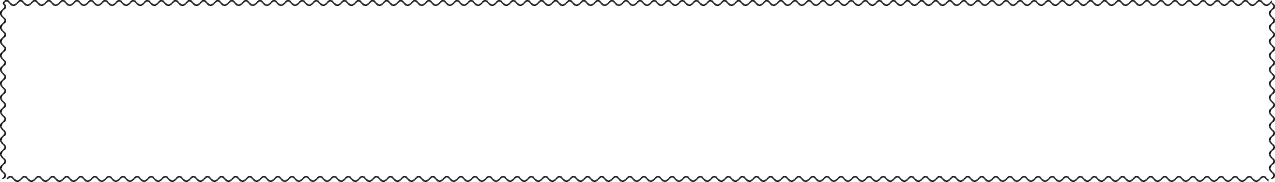 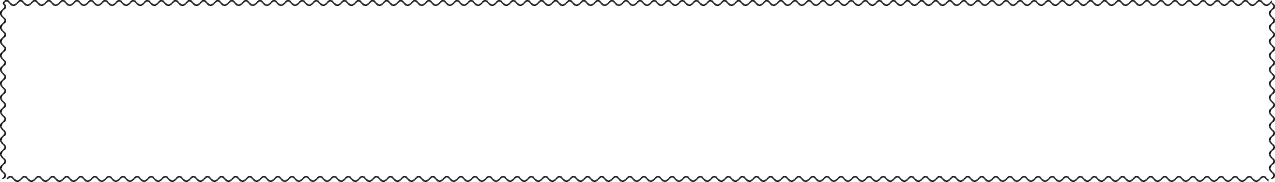 項	目は	いいいえ１一括下請発注は行っていない。２特定建設業の許可を有する場合を除き、4,000万円（建築一式工事の場合は6,000万円を超える金額の下請け発注は行っていない。３下請金額が500万円未満（建築一式工事の場合は1,500万円未満又は延べ床面積が150㎡未満の木造住宅工事）の場合を除き、建設業の許可を受けていない者への下請発注は行っていない。４建設業法による営業停止処分を受けている者又は南相馬市から入札指名停止措置を受けている者への下請は行っていない。５下請は、社会保険等加入者（加入義務のない者を含む。）である。（やむを得ず未加入者を下請とした場合は、理由書を自らの元請を通じて市から直接工事を請け負った元請に提出し確認を受けるとともに、当該未加入の下請けに対して、速やかな加入を繰り返し指導する。６契約に先立ち、下請から、法定福利費の額を明示した見積書を徴している。７見積依頼時に、下請に対し当該下請契約に関する事項（工事内容、工期、契約条件、（代金の支払時期・方法など））について、できる限り具体的な内容を提示している。８上記６の内用提示から下請契約締結までに、下請が当該工事の見積りをするために必要な下記の期間を設けている。※見積りに必要な期間・下請予定価格が500万円未満の工事・・・１日以上・下請予定価格が500万円以上5,000万円未満の工事・・・１０日以上　（やむを得ない事情がある場合は５日以上）・下請予定価格が5,000万円以上の工事・・・１５日以上（やむを得ない事情がある場合は１０日以上）９自己の取引上の地位を利用して、下請契約の金額を施工しようとする工事に係る標準的な単価に基づく直接工事費、現場管理費等の間接工事費及び一般管理費を合計したものに満たない金額とした事実はない。１０下請工事の開始に先立って下請契約書を取り交わしている。項	目は	いいいえ11下請契約書には下記の事項を記載している。11①	工事内容11②		請負代金の額（請負代金内訳書に内書きするなどして、法定福利費の額を明示のこと）11③	工事着手の時期及び工事完成の時期11④		請負代金の部又は一部の前金払又は出来形部分に対する支払の定めをするときは、その支払の時期及び方法11⑤		当事者の一方から設計変更または工事着手の延期若しくは工事の全部若しくは一部の中止の申出があった場合における工期の変更、請負代金の額の変更又は損害の負担及びそれらの額の算定方法に関する定め11⑥		天災その他不可抗力による工期の変更又は損害の負担及びその額の算定方法に関する定め11⑦		価格等の変動若しくは変更に基づく請負代金の額又は工事内容の変更11⑧		工事の施工により第三者が損害を受けた場合における賠償金の負担に関する定め11⑨		注文者が工事に使用する資材を提供し、又は建設機械その他の機械を貸与するときは、その内容及び方法に関する定め11⑩		注文者が工事の全部又は一部の完成を確認するための検査の時期及び方法並びに引渡しの時期11⑪	工事完成後における請負代金の支払の時期及び方法11⑫ 工事の目的物の契約不合を担保すべき責任又は当該責任の履行に関して講ずべき保証保険契約の締結その他措置に関する定めをするときはその内容11⑬		各当事者の履行の遅滞その他債務の不履行の場合における遅延利息、違約金その他の損害金11⑭	契約に関する紛争の解決方法11⑮		「請負人は南相馬市元請・下請関係適正化指導要綱を遵守するとともに工事の一部を他人に請け負わせる場合は請け負わせた者に同要綱の規定を遵守するよう指導しなければならない。」という条項12その他、法令や南相馬市元請・下請適正化指導要綱に抵触する事実はない。